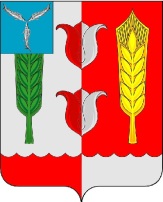 ОТДЕЛ  ОБРАЗОВАНИЯ АДМИНИСТРАЦИИ КРАСНОПАРТИЗАНСКОГО МУНИЦИПАЛЬНОГО РАЙОНА САРАТОВСКОЙ ОБЛАСТИПриказ №  15от         05.03.2014  г.О проведении мероприятийв период весеннего паводкаНа основании приказа министерства образования Саратовской области № 639 от 26.02.2014 года, постановления Губернатора области от 14 марта 2002 года № 49 «О возложении обязанностей областной паводковой комиссии на комиссию по чрезвычайным ситуациям и пожарной безопасности при Правительстве Саратовской областиПРИКАЗЫВАЮ:1. Возложить персональную ответственность за проведение профилактических мероприятий на руководителей образовательных учреждений.2. Руководителям образовательных учреждений в срок до 07.03.2014 года:2.1. Создать комиссию по подготовке и проведению комплекса мероприятий, направленных на снижение возможных последствий паводкового периода из числа работников образовательного учреждения.2.2. Разработать планы эвакуации обучающихся и работников образовательного учреждения из зон ожидаемого затопления в безопасные места.2.3. В случае паводка в населённом пункте предусмотреть перенос сроков каникул.2.4. Организовать родительские собрания по противопаводковой тематике, провести инструктаж по охране здоровья во время половодья и зарегистрировать в журнале инструктажей.2.5. Провести занятия с обучающимися по правилам безопасного поведения в период паводка.2.6. Разработать мероприятия по охране имущества образовательного учреждения.2.7. Произвести очистку территории образовательного учреждения, водосборных и водосточных сооружений от снега и льда.2.8. Во время паводка организовать круглосуточное дежурство работников из числа членов паводковой комиссии.2.9. Быть готовыми к частичному ограничению образовательного процесса в образовательных учреждениях или к его полному приостановлению.3. Контроль за исполнением данного приказа оставляю за собой.Начальник отдела образования		О.Ю.Мурзакова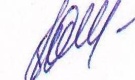 